SAHİL GÜVENLİK KOMUTANLIĞI-S.G. KARASU KARAKOL İNŞAATI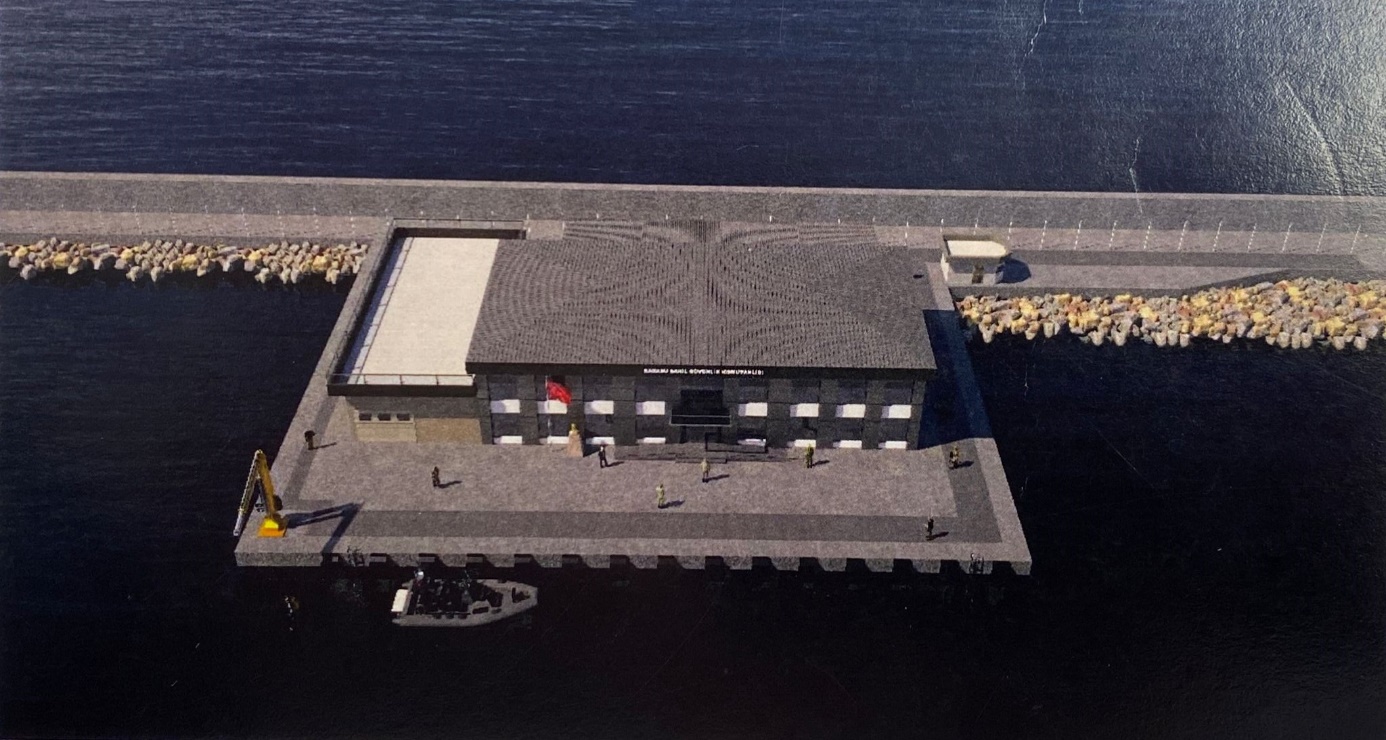 Başlangıç – Bitiş Tarihi: 2023 / 2026800 m² Karakol BinasıElektrik ve Mekanik Tesisatı Teknik Özellikler: